Практичне заняття №4. Тема:   Цілі і задачі підготовчого етапу (pre-event) в організації подійМета заняття: проаналізувати цілі і задачі підготовчого етапу в організації подій, визначити найбільш релевантні якісні і кількісні цілі еvent-заходів в PR-діяльності, ознайомитися із основними завданнями івентів. 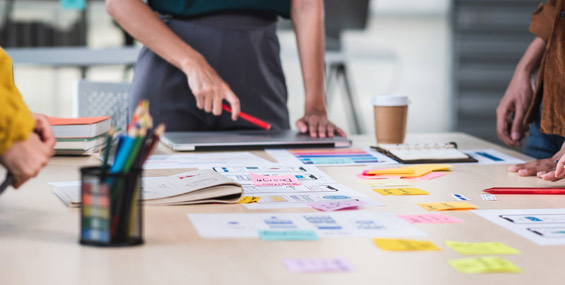 Питання для обговоренняЦілі та завдання підготовчого етапу організації подій. Мета еvent-заходу. Якісні і кількісні цілі еvent-заходів в PR-діяльності.  Синтез кількості й якості як фінальна мета event заходу. Завдання подієвих заходів як конкретні, вимірювані досягнення.Основні поняття:, еvent, еvent-менеджмент, дослідження в еvent-менеджментії, цілі, завдання, зачаді  івентів, підготовчий етап в організації події. Питання для самоконтролюДайте визначення підготовчого етапу організації подій. Які виділяють якісні цілі еvent-заходів в PR-діяльності?  Які цілі еvent-заходів в PR-діяльності відносять до кількісних?Назвіть основні завдання подієвих заходів. Письмові завданняРre-event передбачає вибір формату заходу. В яких випадках можна звернутися до таких спеціальних заходів, як прийоми, презентації, круглі столи, дні відкритих дверей, конференції, виставки? Який з них буде найбільш ефективним в наступних випадках: 	а) організація починає свою діяльність і хоче про себе заявити; 	б) установа хоче стати ініціатором обговорення дуже актуальної проблеми, єдиного рішення якої немає; 	в) інститут бажає ознайомити майбутніх абітурієнтів із спеціальностями, з яких він веде підготовку фахівців; 	г) організація планує встановити контакти з можливими споживачами її продукції; 	д) установа має на меті обговорення професійно важливих проблем із спеціалістами, що працюють в аналітичних установах та організаціях? Підготуйте план проведення заходу (відкриття або презентації  книжкового магазину, або мобільного зв’язку, побутової техніки, будівельних товарів). Для цього визначте мету, коло учасників та їх ролі, склад запрошених, послідовність дій та обов’язків. Які можливі відхилення та ризики від плану, що слід робити в цьому випадку? Чи передбачена участь журналістів у цьому заході? Чим відрізняється івент  з відкриття закладу  від івенту-презентації?  Завдання для самостійної роботиКонспект статті:  Гармідер Л.Д., Орлова А.В. Подієвий маркетинг як інструмент просування національних брендів товарів і послуг. Ефективна економіка. № 5.  2014. URL :   http://www.economy.nayka.com.ua/?op=1&z=3079 Теми есе:Якісні цілі еvent-заходів в PR-діяльності.Кількісні цілі еvent-заходів в PR-діяльності ЛітератураОсновна:Гармідер Л.Д., Орлова А.В. Подієвий маркетинг як інструмент просування національних брендів товарів і послуг. Ефективна економіка. № 5.  2014. URL :   http://www.economy.nayka.com.ua/?op=1&z=3079Повалій Т. Л. Івент-менеджмент : навчальний посібник. Суми : Сумський державний університет, 2021. 198 c. Радіонова О. М. Конспект лекцій з курсу «Івент-технології» Харків. нац. ун-т міськ. госп-ва ім. О. М. Бекетова. – Харків: ХНУМГ ім. О. М. Бекетова, 2015.С.12-15.Додаткова:Антоненко І.Я. Особливості розвитку та застосування івент-менеджменту в Україні. Сучасний менеджмент і економічний розвиток : реферативний збірник матеріалів постійно діючої міжнародної науково-практичної інтернет-конференції, 1 вересня 2011 р. - 29 лютого 2012 р. Суми : СумДУ, 2012. № 1. С. 5.Володіна М.Р. Event-менеджмент в сфері організації заходів. Молодий вчений. 2019. №5. С. 103 – 106. Данилова В. принципи та перспективи розвитку режисури «спеціальних художніх подій». URL : https://ephd.cz/wp content/uploads/2018/ephd_2018_4_4/14.pdfДанилова В. Спеціальні художні події як інструмент впливу на суспільну й індивідуальну свідомістю Актуальні питання гуманітарних наук. Вип 22. Том 2. 2018.  С.17–23.  http://www.aphn-journal.in.ua/archive/22_2018/part_2/5.pdfІванова О. В. Методичні підходи до розробки бізнес-івенту. URL : Мисик В.М. Сутність та характеристика івент-менеджменту в системі управління підприємства. Економіка та управління підприємствами. Вип 50-1.2020. С. 143–148.Напалкова А.А. Менеджментові дослідження на ринку event-послуг. Event-менеджмент. 2014. -№ 3. С. 210–226. Новікова В.В., Бондар Н.П., Шаран Л.О. Впровадження event-менеджменту в діяльність підприємства готельно-ресторанного господарства. Modern engineering and innovative technologies.  Issue 10.  Part 2.2019.  С 45–54.Оборська С.В. Подієвий менеджмент у мистецтві.   Культура і мистецтво у сучасному світі. 2014.  Вип. 15.  С. 57–63.Оборська С. В. Сучасна проблематика подієвого менеджменту мистецьких проектів. Культура України. Cерія : Мистецтвознавство.  2018. Вип. 61.  С. 389-397.  http://nbuv.gov.ua/UJRN/Kum_2018_61_40.Пашкевич М. Ю. Івент-технології у сфері дозвілля.  Культурно-дозвіллєва діяльність у сучасному світі: кол. монографія. Київ: Вид-во: Ліра-К, 2017. 328 с.Поплавський М. М. Еvent-менеджмент у індустрії дозвілля. Питання культурології.  2017.  URL :  http://nbuv.gov.ua/UJRN/Pkl_2017_33_19.Радіонова О.М. Конспект лекцій з курсу «Івент-технології». Харків: ХНУМГ ім.О.М.Бекетова, 2015.  67 с. Хамініч С.Ю. Стратегічне планування на підприємствах: теоретико- методологічний аспект. Економіка: проблеми теорії та практики : збірник наукових праць. Дніпропетровськ : ДНУ, 2009. Вип. 249 : в 6 т. T. 5. С.1317 – 1322.Хитрова О.А. Харитонова Ю.Ю. Стан і тенденції розвитку Івент-менеджменту в Україні.  Науковий вісник Міжнародного гуманітарного університету, Вип. 12.  2017. С.27–31.  Getz D. Event tourism: Definition, evolution, and research. Tourism Management.  2008.  №29. №29. Р. 30-41.Griffin L.J. Temporality, events and explanation in historical sociology: An intro-duction. Sociological Methods & Research. 1992. № 20. P. 403–427.Lampel J., Shamsie J., Shapira Z. Experiencing the improbable: Rare events and organizational learning. Organization Science. 2009. № 20. P. 835–845.Nigam A., Ocasio W. Event attention, environmental sense making, and change in institutional logics: An inductive analysis of the effects of public attention to Clinton’s Health Care Reform Initiative. Organization Science. 2010. № 21. P. 823–841.Shone A. Successful event management: a practical handbook.  Cengage Learning: EMEA, 2004. P. 13.Tassiopoulos D. Event Management: A Professional and Developmental Approach.  Juta Pty Ltd, 2013.  510 р.Tum J., Norton P., Nevan J.  Management of Event Operations.  Oxford: Elsevier/Butterworth-Heinemann, 2006. 280 p.Thomas O. Reference model-based event management International Journal of Event Management Research. Vol. 4. N 1. 2008. P. 8–16. Eventbrite. The 10 Event Management Skills  Event Managers Need. 2019. URL: https://www.eventbrite.co.uk/blog/qualities-successful-event-managersds00http://firearticles.com/economika-pidpryemstv/220-metodichn-pdhodi-do-rozrobkibznes-ventu-vanova-o-v-markovskiy-o-v.html